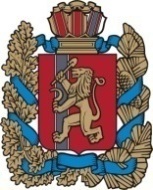 Благовещенский сельский Совет депутатовИрбейского района Красноярского края РЕШЕНИЕ11.11.2021 г                               с. Благовещенка                                             № 15Об утверждении Положения о порядке назначения и проведения опроса граждан в Благовещенском сельсовете Ирбейского района Красноярского края            На основании статьи 31 Федерального закона от 06.10.2003  № 131-ФЗ «Об общих принципах организации местного самоуправления в Российской Федерации», Закона  Красноярского края от 10.12.2020 №10-4541 «Об отдельных вопросах назначения и проведения опроса граждан в муниципальных образованиях Красноярского края»,   руководствуясь, Уставом Благовещенского сельсовета Ирбейского района Красноярского края, Благовещенский сельский Совет депутатов РЕШИЛ:      1.Принять Положение о порядке назначения и проведения опроса граждан в Благовещенском сельсовете Ирбейского района Красноярского края.           2.Решение Благовещенского сельского совета депутатов Ирбейского района Красноярского края от 23.11.2005 №10 «О Положении о порядке назначения и проведения опроса граждан по проекту Устава Благовещенского сельсовета» считать утратившим силу.  3.Исполнение настоящего Решения возложить на  главу  сельсовета Гуменко Д.Л.       4.Настоящее решение вступает в силу в день, следующий за днем его  опубликования  в печатном издании «Вестник Благовещенского сельсовета».Председатель совета депутатов                                 Н.И.БоброваГлава  сельсовета                                                       Д.Л.Гуменко                                                                                      Приложение   к решению                                                                                                                                                                                 от «11» ноября 2021 №15 Положениео порядке назначения  и  проведения опроса граждан в Благовещенском сельсовете Ирбейского района Красноярского краяНастоящее Положение в соответствии с Федеральным законом от 06.10.2003 № 131-ФЗ «Об общих принципах организации местного самоуправления в Российской Федерации», Законом  Красноярского края от 10.12.2020 №10-4541 «Об отдельных вопросах назначения и проведения опроса граждан в муниципальных образованиях Красноярского края»,Уставом  Благовещенском сельсовете Ирбейского района Красноярского края  определяет порядок подготовки, проведения, установления и рассмотрения результатов опроса граждан в Благовещенском сельсовете Ирбейского района Красноярского края как одну из форм непосредственного участия населения в осуществлении местного самоуправления.                       Статья 1. Понятие опроса граждан1. Под опросом граждан в настоящем Положении понимается способ выявления мнения населения и его учета при принятии решений органами местного самоуправления и должностными лицами местного самоуправления, а также органами государственной власти. В опросе граждан по вопросу выявления мнения граждан о поддержке инициативного проекта вправе участвовать жители Благовещенского сельсовета Ирбейского района Красноярского края или его части, в которых предлагается реализовать инициативный проект, достигшие шестнадцатилетнего возраста.2. Результаты опроса граждан не являются обязательными для органов местного самоуправления и должностных лиц местного самоуправления, а также органов государственной власти, но могут учитываться ими при принятии соответствующих вопросов, так как носят рекомендательный характер.3. В опросе граждан имеют право участвовать жители Благовещенского сельсовета Ирбейского района Красноярского края, обладающие избирательным правом, т.е. достигшие возраста 18 лет граждане РФ, место жительства которых расположено в пределах Благовещенском сельсовете Ирбейского района Красноярского края (на основании международных договоров РФ и в порядке, установленном законом, - также иностранные граждане, постоянно проживающие на территории, за исключением граждан, признанных судом недееспособными или содержащихся в местах лишения свободы по приговору суда.4. Жители Благовещенского сельсовета Ирбейского района Красноярского края участвуют в опросе на равных основаниях. Каждый участник опроса обладает одним голосом и участвует в опросе непосредственно.5. Какие-либо прямые или косвенные ограничения прав граждан на участие в опросе в зависимости от пола, расы, национальности, языка, происхождения, имущественного и должностного положения, отношения к религии, убеждений, принадлежности к общественным объединениям  не  допускаются.6. Участие в опросе граждан является свободным и добровольным. В ходе опроса никто не может быть принужден к выражению своих мнений и убеждений или отказу от них.7. Подготовка, проведение и определение результатов опроса должны основываться на принципах открытости, гласности и объективности8. Органы и должностные лица местного самоуправления обязаны содействовать населению в реализации права на участие в опросе.Статья 2. Вопросы, предлагаемые при проведении опроса граждан1. На опрос могут выноситься:1) вопросы местного значения, определенные Федеральным законом «Об общих принципах организации местного самоуправления в Российской Федерации»;  2) вопросы  изменения целевого назначения земель Благовещенском сельсовете Ирбейского района Красноярского края для объектов регионального и межрегионального значения .          3) вопрос о поддержке инициативного проекта с целью выявления мнения граждан по нему.2. Содержание вопроса (вопросов), выносимого (выносимых) на опрос, не должно ограничивать или отменять общепризнанные права и свободы человека и гражданина, конституционные гарантии реализации таких прав и свобод, противоречить федеральному законодательству, законодательству края и нормативным правовым актам Благовещенского сельсовета Ирбейского района Красноярского края.3. Вопрос, выносимый на опрос, должен быть сформулирован таким образом, чтобы исключить множественность его толкования,, то есть на него можно было бы дать однозначный ответ.Статья 3. Территория проведения опроса граждан1. Опрос граждан может проводиться одновременно на всей территории Благовещенского сельсовета Ирбейского района Красноярского края , а также на части его территории (в подъезде многоквартирного жилого дома, в многоквартирном жилом доме, на территории группы жилых домов, жилого микрорайона, сельского населенного пункта, не являющегося поселением, на иной территории проживания граждан).Статья 4. Финансирование опросаФинансирование мероприятий, связанных с подготовкой и проведением опроса граждан, осуществляется:1) за счет средств местного бюджета - при проведении опроса по инициативе органов местного самоуправления  или жителей Благовещенского сельсовета Ирбейского района Красноярского края;2) за счет средств бюджета Красноярского края - при проведении опроса по инициативе органов государственной власти Красноярского края.Статья 5. Инициатива проведения опроса.1. Инициатива проведения опроса принадлежит:1) Благовещенскому сельскому     Совету депутатов  или главы Благовещенского  сельсовета - по вопросам местного значения;2) органов государственной власти Красноярского края - для учета мнения граждан при принятии решений об изменении целевого назначения земель Благовещенского сельсовета для объектов регионального и межрегионального значения.3) жителей Благовещенского сельсовета или его части, в которых предлагается реализовать инициативный проект, достигших шестнадцатилетнего возраста,- для выявления граждан о поддержке данного инициативного проекта».Статья 6. Назначение опроса1. Назначение опроса осуществляется Благовещенским сельским Советом депутатов в порядке, предусмотренном Регламентом 2. Решение о назначении опроса считается принятым, если за него проголосовало более половины депутатов Благовещенского сельского Совета депутатов.3. В решении Благовещенского сельского  Совета депутатов о назначении опроса граждан устанавливаются:1) дата и сроки проведения опроса;2) формулировка вопроса (вопросов), предлагаемого (предлагаемых) при проведении опроса;3) методика проведения опроса;4) форма опросного листа;5) минимальная численность жителей Благовещенского  сельсовета Ирбейского района Красноярского края, участвующих в опросе.6)порядок идентификации участников опроса в случае  проведения опроса    граждан  с использованием официального сайта Ирбейского  района  в информационно-телекоммуникационной сети « Интернет».4. Решение о назначении опроса подлежит обязательному опубликованию.Статья 7. Комиссия по проведению опроса1. Подготовку и проведения опроса граждан осуществляет Комиссия по проведению опроса (далее – Комиссия).2. Комиссия  состоит  из  3  человек, которые назначаются Благовещенским сельским Советом депутатов.   3. В состав Комиссии в обязательном порядке включаются представители главы Благовещенского сельсовета, местной администрации, Благовещенского сельского Совета депутатов, а также представители общественности территории, на которой проводится опрос.4. Председатель Комиссии избирается открытым голосованием на первом заседании из числа членов Комиссии.5. Деятельность комиссии осуществляется на основе коллегиальности. Заседание Комиссии считается правомочным, если в нем приняли участие не менее половины от установленного числа членов Комиссии.Статья 8. Полномочия  Комиссии1. Комиссия:организует исполнение настоящего Положения при проведении опроса и обеспечивает его соблюдение;осуществляет контроль за соблюдением права жителей Благовещенского сельсовета Ирбейского района Красноярского края на участие в опросе;не позднее чем за 10 дней до проведения опроса оповещает жителей Благовещенского сельсовета Ирбейского района Красноярского края о дате и сроках, времени, методике проведения опроса, вопросе (вопросах), предлагаемом (предлагаемых) при проведении опроса, форме опросного листа, своем местонахождении, номере телефона и иных необходимых сведениях;обеспечивает изготовление опросных листов по форме, указанной в решении Благовещенского сельского Совета депутатов;совместно с органами территориального общественного самоуправления организует сбор подписей при опросе;составляет списки участников опроса при проведении открытого поименного опроса; составляет список лиц, осуществляющих сбор подписей;         7)устанавливает итоги опроса и обнародует их;          8) организует проведение опроса;          9) определяет и направляет в Благовещенский сельский Совет депутатов  результаты опроса;         10) осуществляет иные полномочия.2. Комиссия в рамках своей компетенции взаимодействует с органами и должностными лицами Благовещенского сельсовета, общественными объединениями, территориальным общественным самоуправлением, средствами массовой информации.3. Деятельность членов Комиссии осуществляется на общественных началах. 4. Материально-техническое и организационное обеспечение деятельности Комиссии осуществляется администрацией Благовещенского сельсовета.	5. Полномочия Комиссии прекращаются после официального опубликования результатов рассмотрения опроса уполномоченным должностным лицом или органом местного самоуправления.Статья 9. Процедура проведения опросаОпрос проводится в соответствии с      устанавливаемой Благовещенским сельским Советом депутатов  методикой, в которой определяются способы проведения опроса. Опрос может проводиться следующими способами:1) заполнение опросных листов путем поквартирного (подомового) обхода жителей;2) заполнение опросных листов в определенных местах (пунктах проведения опроса);3) проведение опроса с использованием официального сайта  Ирбейского района в информационно-телекоммуникационной сети "Интернет";4) иными способами, не запрещенными действующим законодательством.Применение одного или нескольких способов проведения опроса указывается в методике проведения опроса.Статья  10. Установление результатов опроса1. Результаты опроса определяются комиссией в срок на превышающий 7 дней со дня окончания срока проведения опроса. Комиссия составляет протокол о результатах опроса который направляется Благовещенский сельсовет Ирбейского района Красноярского края.2.Комиссия признает опрос несостоявшимся, если количество жителей, участвующих в опросе установленной а решении Благовещенского сельсовета Ирбейского района Красноярского края о назначении опроса о чем составляется протокол, который направляется в совет депутатов.3. Совет депутатов уведомляет о результатах опроса инициатора проведения опроса и направляет ему копию протокола комиссии, представленного в соответствии с пунктами 1 и 2настоящей статьи.4. Жители должны быть проинформированы о результатах проведения опроса не позднее 10 дней со дня определения комиссией результатов опроса. Информация о проведении опроса подлежит опубликованию в печатном издании «Вестник Благовещенского сельсовета» и на официальном сайте Благовещенского сельсовета Ирбейского района Красноярского края сети "Интернет".Статья 11. Рассмотрение результатов опросаРезультаты опроса носят рекомендательный характер.          2.Результаты опроса проведённого по инициативе  Благовещенского сельского совета депутатов главы Благовещенского сельсовета или органа власти Красноярского края подлежат обязательному рассмотрению органами (должностными лицами) местного самоуправления, органами государственной власти красноярского края в ведении которых находится вопрос, по которому выявлено мнение населения в результате проведенного опроса.По итогам рассмотрения результатов опроса органом (должностным лицом местного самоуправления) в срок 7 дней принимается решение которое в 10 дневный срок со дня его принятия доводится до жителей муниципального образования.По итогам рассмотрения результатов опроса органом государственной власти края принятое им решение  доводится до сведения жителей Благовещенского сельсовета в 10 дневный срок со дня его принятия. В случае если принятое в соответствии с настоящим пунктом решение противоречит результатам опроса, при доведении его до сведения жителей муниципального образования должна быть размещена информация о причинах такого решения,       3.Результаты опроса , проведенного по инициативе жителей муниципального образования или его части, в котором предполагается реализовать инициативных проект подлежит обязательному рассмотрению органом уполномоченным на принятое решение в отношении поддержки инициативного проекта, одновременно с рассмотрением соответствующего инициативного проекта.Информация о рассмотрении результатов опроса размещается в составе информации о рассмотрении инициативного проекта.  Статья 12. Защита персональных данныхС целью обеспечения защиты прав и свобод человека и гражданина при обработке его персональных данных, в том числе защиты прав на неприкосновенность частной жизни, личную и семейную тайну к защите обрабатываемых персональных данных предъявляются требования, предусмотренные Федеральным законом от 27.07.2006 № 152-ФЗ «О персональных данных».